AKTIVITETSPLAN FOR 2. KLASSE 2017/2018SFO vil gjøre foresatte oppmerksomme på at det kan bli endringer på dagsplaner hvis det er personalfravær, kurs, møter ol. Dette innebærer at foresatte kan oppleve at de må hente barna et annet sted enn det som står oppført – vi ber derfor om velvillig forståelse for detFram til høstferien er gymsalen stengt. Vi er så heldige å få låne aktivitetshuset en dag ekstra, så noen klokkeslett vil endres etter høstferien.MANDAGTIRSDAGONSDAGTORSDAGFREDAGSPISETID: 1220 - 1240I KLASSEROM I STUBBEN.UTETID: 1245 – 1315FELLES M 1. KLASSE. AKTIVITETER:1320 – 1425GYMSAL1430 – 1600BASEN – FRILEK ELLER UTE1600 – 1630BASEN – SPILL OG LEKSPISETID: 1315 – 1335I KLASSEROM I STUBBENUTETID: 1340 – 1410FELLES FOR HELE SFO.TAR SEKKENE I SFO ETTER UTETID.AKTIVITETER:1415 – 1530AKTIVITETSHUSET.1530 – 1630 LEK OG SPILL I BASEN.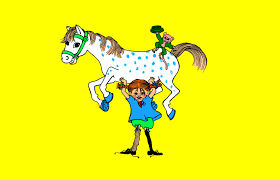 SPISETID: 1315 – 1335I KLASSEROM I STUBBENUTETID: 1340 – 1410FELLES FOR HELE SFO. TAR SEKKENE I SFO ETTER UTETID.AKTIVITETER:1410 – 1600BASEN – FRILEK, FORMINGSAKTIVITETER ELLER UTE.1600-1630LEK OG SPILL I BASEN.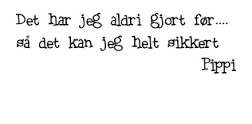 SPISETID: 1410 – 1430I KLASSEROM I STUBBEN.TAR SEKKENE TIL BASEN.INGEN UTETID.AKTIVITETER:1435 - 1600DATA I STUBBEN.1600 – 1630 LEK OG SPILL I BASENSPISETID: 1315 – 1335 I KLASSEROM I STUBBEN.UTETID: 1340 – 1410FELLES FOR HELE SFO.AKTIVITETER:1410 1600KINO FOR DE SOM VIL ELLER BASEN.VI TAR SEKKENE NÅR VI GÅR I BASEN.1600 – 1630LEK OG SPILL I BASEN.